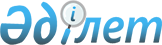 Сәтбаев қаласы әкімінің 2021 жылғы 29 наурыздағы № 1 "Табиғи сипаттағы төтенше жағдайды жариялау туралы" шешімінің күші жойылды деп тану туралыҚарағанды облысы Сәтбаев қаласы әкімінің 2022 жылғы 16 ақпандағы № 1 шешімі. Қазақстан Республикасының Әділет министрлігінде 2022 жылғы 24 ақпанда № 26909 болып тіркелді
      Қазақстан Республикасының "Қазақстан Республикасындағы жергілікті мемлекеттік баскару және өзін-өзі басқару туралы" Заңының 33, 37-баптарына, Қазақстан Республикасының "Құқықтық актілер туралы" Заңының 27- бабына сәйкес, ШЕШТІМ:
      1. Сәтбаев қаласы әкімінің 2021 жылғы 29 наурыздағы № 1 "Табиғи сипаттағы төтенше жағдайды жариялау туралы" (нормативтік құқықтық актілерді мемлекеттік тіркеу Тізілімінде № 6268 болып тіркеленген) шешімінің күші жойылды деп танылсын.
      2. "Сәтбаев қаласының әкімінің аппараты" мемлекеттік мекемесі осы шешімінің Қазақстан Республикасының Әділет Министрлігінде мемлекеттік тіркелуін қамтамасыз етсін.
      3. Осы шешім оның алғашқы ресми жарияланған күнінен кейін күнтізбелік он күн өткен соң қолданысқа енгізіледі.
					© 2012. Қазақстан Республикасы Әділет министрлігінің «Қазақстан Республикасының Заңнама және құқықтық ақпарат институты» ШЖҚ РМК
				
      Сәтбаев қаласының әкімі

А. Идрисов
